THERAPEUTIC BEHAVIORAL SERVICES (TBS) 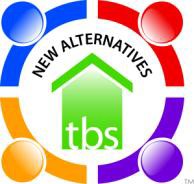 PRIOR AUTHORIZATION REQUEST & REFERRAL FORM
 Initial Request                          Continuing Request (6 mos.)                                                        (submitted by SMHP)                      (Submitted by TBS provider)* Indicates a required section for Initial RequestsYouth Information*:   Referring Party/Therapist Information*: Please Note: Client must be receiving services from a Specialty Mental Health Provider (SMHP) billing Medi-Cal.Additional Referring Party Information: (If same as SMHP, please leave blank)CWS/Probation Involved:  Yes     No    CWS Contact Name:        Probation Contact Name:      Other Party Involvement:  (i.e. CASA, Mentor, Attorney, Big Brother/Sister, etc.)Specific requests with regard to TBS Coach’s language, culture, gender, etc.:      TBS Class Criteria / Eligibility Per DMH Information Notice NO: 08-38 (Completed by SMHP)* – All questions below require completion.Is Youth a full-scope Medi-Cal beneficiary under age 21?    Yes     No    ANDIs Youth receiving specialty mental health services from a Medi-Cal funded therapist/case manager?    Yes   No Which of the following conditions have been met by the Youth? (*Check all that apply, must check a minimum of 1)
	 Youth is at risk for emergency psychiatric hospitalization as one possible treatment option, though not necessarily the 		        only treatment option or has had at least one emergency psychiatric hospitalization within the past 24 months
	 Youth is placed in or being considered for placement in a group home facility of RCL 12 or above/STRTP or is in a locked 		        treatment facility for the treatment of mental health needs
	 Youth may need out of home placement, a higher level of residential or acute care
	 Youth is transitioning to a lower level of care and needs TBS to support the transition
	 Youth has previously received TBS while a member of the certified class
	 Class membership criteria as listed above has not been established but maximum 30 calendar day unplanned contact is 	   	        requested due to urgent or emergency conditions that jeopardize child/youth current living arrangement Determination Criteria, (completed by the SMHP)*:*Diagnosis for focus of TBS:      *Medical Necessity (BHIN 21-073) is met   Yes    No*TBS shall focus on (client challenges/behaviors):       *Date of most recent Behavioral Health Assessment (BHA), Outpatient Authorization Request (OAR), or          Progress Note that demonstrates need *SMHP Clinician is requesting the following TBS services: (Must include amount, scope & duration) Up to 25 hours of TBS Intervention per week - amount  TBS scope inclusive of Assessment (SC48), Plan Development (SC46), Intervention (SC47) and     Collateral (SC49)   Up to 6 months of TBS Intervention – duration  Other (explain any changes to amount, scope or duration being requested. Please note each authorization cycle is 6 months- Re-authorization may be obtained for additional services):SMHP submitted form to Optum on: (Optum shall notify provider of determination within 5 business days of receipt)FOR USE BY OPTUM ONLY/AUTHORIZATION DETERMINATION☐ OPTUM Reviewed BHA, OAR or Progress Note☐ TBS scope, amount and duration authorized as requested:   START DATE: _________________ END DATE: _________________	☐ Additional TBS hours authorized per week (beyond 25 hours per week): _______________ TBS Request is Reduced/Modified as follows: ☐scope ___________________  ☐amount __________  ☐duration _________      TBS request is ☐denied ☐modified ☐reduced ☐terminated or ☐suspended  NOABD was issued to the beneficiary and provider on the following date:   ___________________________________☐ Optum unable to confirm SMHP. Authorization is contingent on TBS provider confirming active SMHP claiming Medi-Cal. Optum Clinician Signature/Date/Licensure:Typically, within two business days of Optum clinician signature, authorization will be forwarded to TBS and referring provider  ^Date pre-authorization received by TBS Provider: ____________________ (^completed by New Alternatives)*Name:      *DOB:      *DOB:      *Medi-Cal or SSN:      *Current Address:      *Current Address:      *Current Address:      *Current Address:       School:       School:        School District:        School District:      *Parent/Caregiver Name:      *Parent/Caregiver Name:      *Parent/Caregiver Phone:      *Parent/Caregiver Phone:      *SMHP Name:        *SMHP Credential:      *SMHP Program Name:      *Address:      *Phone:      *Fax:      Name:      Agency:      Relationship:      Address:      Address:      Address:      Phone:      Fax:      E-Mail:      Phone:      Fax:      E-Mail:      Name/Relationship:      Contact Phone:      Name/Relationship:      Contact Phone:      